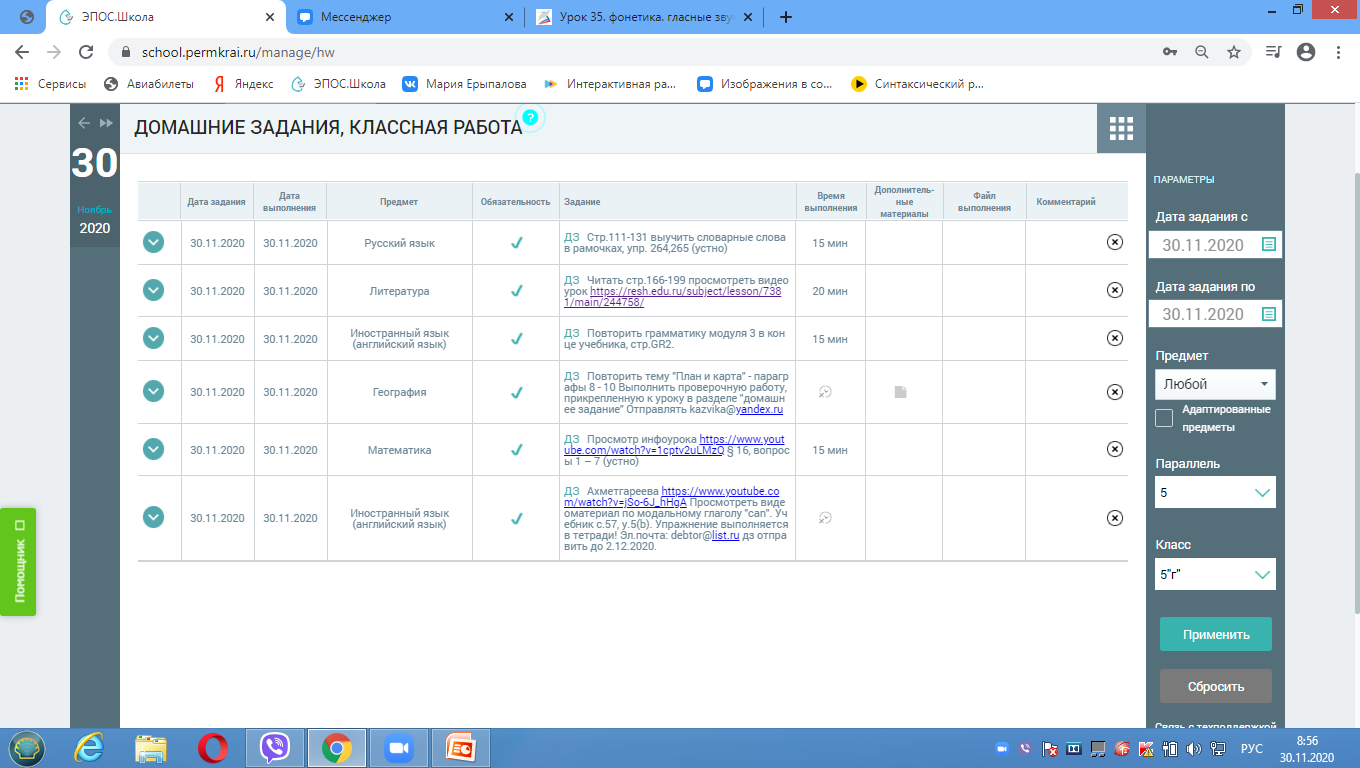 Проверочная работа по теме «План  местности», 5 классЗадание 1. Участники школьной футбольной  секции выбирают место для обустройства новой футбольной площадки (рис.1)Оцените, какая из площадок, обозначенных на карте цифрами 1, 2 и 3, наиболее подходит для обустройства футбольной   площадки. Для обоснованного ответа приведите два довода.Рисунок 1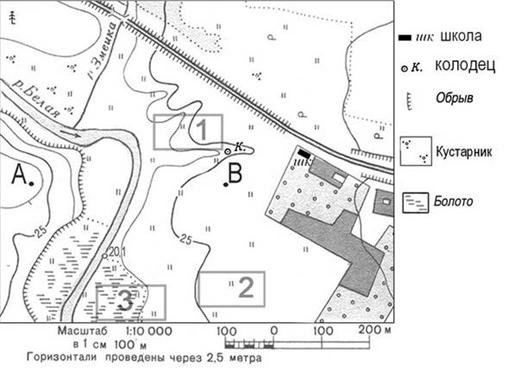 Задание 2. Через какое количество метров проведены горизонтали на топографической карте ? (рис.2)А) через 5 м;Б) через 10 м;В) через 2 м.Задание 3. Назовите величину горизонтали, с самым высоким значением абсолютной высоты на данной топографической карте, указав единицу измерения (м). (рис.2)Ответ: ____________.Задание 4. Представьте, что Вы прошли от реки Нара до сарая у деревни Елагино по тропе. В какую сторону легче идти – от реки или обратно? (рис.2)Ответ: ____________.Задание 5. На какой высоте находится сарай. (рис.2)А) 195 м;Б) 190 м;В) 200 м.Рисунок 2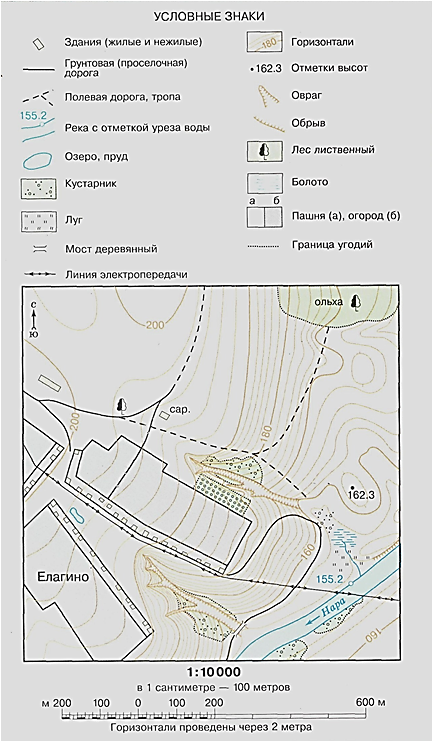 Задание 6. Определить маршрут туриста по сторонам горизонта